,,Drzewo Narodowe”Zapraszam do wykonania prostej pracy plastycznej pt. ,,Drzewo Narodowe”Co jest potrzebne?Kartki białeKartki czerwoneOłówekKlej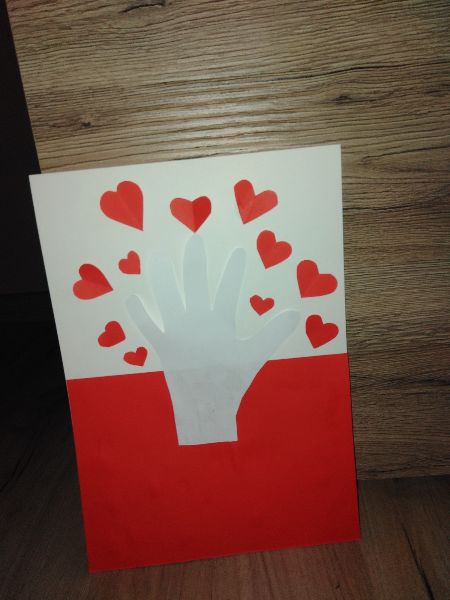 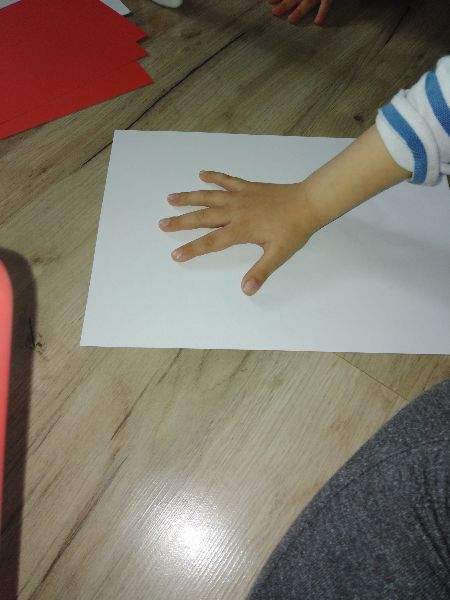 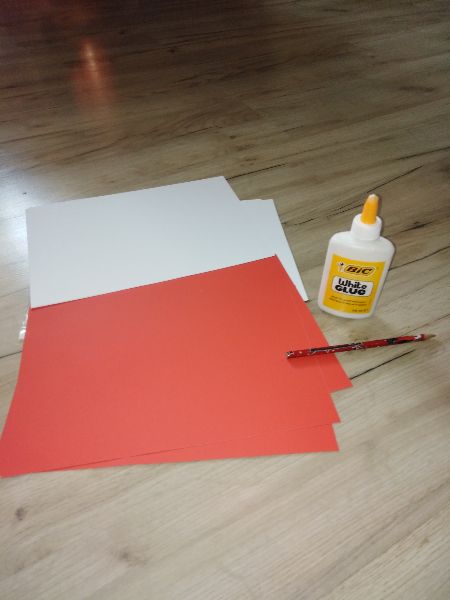 Miłej pracyMonika Mazur